9.1 Simplifying Radical ExpressionsObjective 1: _________________________________________________________________________________  A radical expression is an expression that contains a _____________________________.Examples of radical expressions: To convert between exponential and radical form:Example: Example: If the expression is in exponential form, write it in radical form. If it is in radical form, write it in exponential form.						c.    						d.    Example: Write the expression in exponential form and then simplify the result.						c.    Objective 2: _________________________________________________________________________________   Objective 3: _________________________________________________________________________________   Product Property for Radicals: _________________________________________________________To simplify a radical expression: ________________________________________________________________________________________________________________________________________________________________________________________________________________________________________________________________________________________________________________________Example: Simplify the radical expressions.						d.    						e.    Example: Simplify the radical expressions.							c.    Example: Simplify the radical expressions.					c.    							d.    Objective 4: _________________________________________________________________________________   A radical function is a function whose equation contains a _____________________________________________________________________________________Examples of radical functions:A square root function is a radical function in which any radicals are _____________________________Examples of square root functions:A radical model is a radical function, or its graph, that describes an ______________________________A square root model is a square root function, or its graph, that describes an __________________________________________________Example: Graph the square root function  by creating a table of values.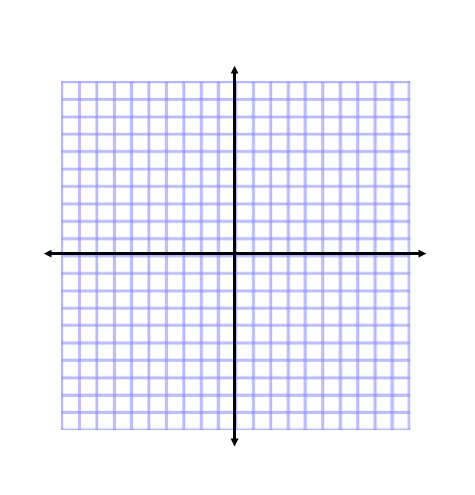 Objective 5: _________________________________________________________________________________ ___________________________________________________________________________________________   Example: The percentages of foundations that compensate all of their board members are shown in a table for various assets on page 507. Let  be the percentage of foundations with assets of  million dollars that compensate all of their board members. A model of the situation is .Use a graphing calculator to draw the graph of  and, in the same viewing window, the scattergram of the data. Does the graph of  fit the data well?Estimate the percentage of foundations with assets of $30 million that compensate all of their board members.9.2 Adding, Subtracting, and Multiplying Radical ExpressionsObjective 1: _________________________________________________________________________________  Radicals that have the same _____________________ and the same __________________________ are called _________________________________.Example: To add or subtract like radicals, ___________________________________________________________. Also referred to as _________________________________ like radicals.Example: Example: Combine like radicals.						c.    					d.    Example: Perform the indicated operations. Example: Perform the indicated operation.						c.    To multiply radical expressions, use the ______________________________________. Then, check to see if the product can be __________________________.Example: Example: Find the product.Objective 2: _________________________________________________________________________________ Power property of radicals: _____________________________________________________________Example: Example: Simplify.Example: Find the product.To multiply radicals with different indexes, _________________________________________________.Example: Example: Perform the operations.Objective 3: _________________________________________________________________________________ ___________________________________________________________________________________________Example: Simplify. 9.3 Rationalizing Denominators and Simplifying Quotients of Radical ExpressionsObjective 1: _________________________________________________________________________________ ___________________________________________________________________________________________  Objective 2: _________________________________________________________________________________ To rationalize the denominator, ___________________________________________________________ _____________________________________________________________________________________Example: To rationalize the denominator for indexes other than 2, ______________________________________ _____________________________________________________________________________________Example: Simplify. To rationalize an expression with a binomial in the denominator, use the _________________________Example: Example: Simplify.Objective 3: _________________________________________________________________________________ The quotient property: __________________________________________________________________Example: Example: Simplify.9.4 Graphing and Combining Square Root FunctionsObjective 1: _________________________________________________________________________________  ___________________________________________________________________________________________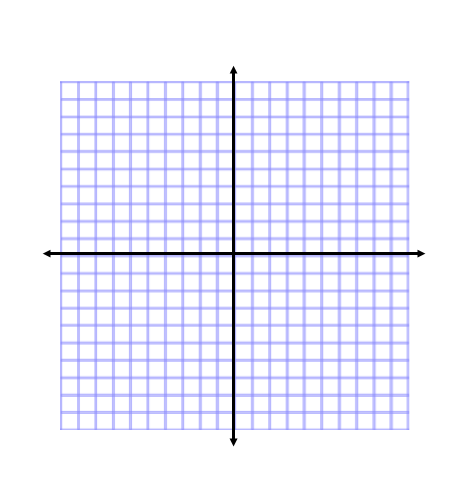 Graph the function  by completing the table.Now graph the function by completing the table.Now graph the function  by completing the table.On the same coordinate plane, graph the functions For functions of the form , what observations can you make about  and ?::To sketch the graph of : __________________________________________________________________________________________________________________________________________________________________________________________________________________________________________Objective 2: _________________________________________________________________________________ ___________________________________________________________________________________________  Example: Graph the following square root functions. Identify the domain and range.Objective 3: _________________________________________________________________________________ ___________________________________________________________________________________________  Example: Let  and . For each of the following functions, find an equation of the function.9.5 Solving Radical EquationsObjective 1: _________________________________________________________________________________  A radical equation in one variable is an equation in one variable that contains _____________________ _____________________________________________________________________________________Example: When solving radical equations, you must check for __________________________________________To solve a square root equation:__________________________________________________________________________________________________________________________________________________________________________________________________________________________________________Example: Solve the equation. Check for extraneous solutions.Graphing both sides of an equation can also be used to solve a square root function.____________________________________________________________________________________________________________________________________________________________Example: Use graphing to solve the square root function.Objective 2: _________________________________________________________________________________ ___________________________________________________________________________________________  To find the x-intercepts of a function, ______________________________________________________ _____________________________________________Example: Find the x-intercepts of the graph of .Objective 3: _________________________________________________________________________________ ___________________________________________________________________________________________  Example: In example 10 of Section 9.1, we worked with the model , where  is the percentage of foundations with assets of  million dollars that compensate all of their board members. Estimate the assets of foundations of which 25% of the foundations compensate all of their board members. 9.6 Modeling with Square Root Functions Objective 1: _________________________________________________________________________________ ___________________________________________________________________________________________  To find an equation of a square root curve that contains two given points.________________________________________________________________________________________________________________________________________________________________________________________________________________________________________________________________________________________________________________________Example: Find an equation of a square root curve that contains the given points.Example: Find an equation of a square root curve that contains the given points.Objective 2: _________________________________________________________________________________  Example: The numbers of US Coast Guard drug arrests are shown in the table for various years. Let  be the number of US Coast Guard drug arrests in the year that is  years since 2000. Find an equation of .Now, compare your equation with the regression equation from your calculator.Let . Find the -intercept. What does it mean in this situation?Predict the number of U.S. Coast Guard drug arrests in 2018.Predict in which year there will be 900 U.S. Coast Guard drug arrests.xy0149xy-2-127xy0149YearNumber of Arrests20011142002207200328320043262005364